תוכן הברכות הנוספות בתפילת התעניתמשנה זו ממשיכה את רצף המשניות מתחילת הפרק והיא עוסקת בתוכן של שש הברכות הנוספות בימי התענית. המשנה אומרת שכל ברכה מורכבת מלקט פסוקים (זיכרונות ושופרות) או מפרקי תהילים (שאר הברכות). רבי יהודה סובר שאין לומר את פסוקי זיכרונות ושופרות (הנאמרים בראש השנה) אלא לומר במקומם את הפסוקים שאמר שלמה המלך בזמן חנוכת המקדש על הזמנים בהם תהיה בצורת ואת הפסוקים שאמר ירמיהו הנביא על הבצורת ותפילתו לה' שיושיע את עמו.משך הוראה מומלץ: שיעור אחדנוסח המשנהוְאֵלּוּ הֵן:
זִכְרוֹנוֹת וְשׁוֹפָרוֹת,
"אֶל ה' בַּצָּרָתָה לִּי קָרָאתִי וַיַּעֲנֵנִי" (תהילים קכ),
"אֶשָּׂא עֵינַי אֶל הֶהָרִים "(תהילים קכא),
"מִמַּעֲמַקִּים קְרָאתִיךָ ה' " (תהילים קל),
"תְּפִלָּה לְעָנִי כִי יַעֲטֹף" (תהילים קב).
רַבִּי יְהוּדָה אוֹמֵר:
לֹא הָיָה צָרִיךְ לוֹמַר זִכְרוֹנוֹת וְשׁוֹפָרוֹת,
אֶלָּא אוֹמֵר תַּחְתֵּיהֶן:
"רָעָב כִּי יִהְיֶה בָאָרֶץ, דֶּבֶר כִּי יִהְיֶה" (מלכים א, ח),
"אֲשֶׁר הָיָה דְבַר ה' אֶל יִרְמְיָהוּ עַל דִּבְרֵי הַבַּצָּרוֹת" (ירמיהו יד).
וְאוֹמֵר חוֹתְמֵיהֶן.מבנהמשנה זו ממשיכה את המשניות שקדמו לה, ומבארת את תוכן הברכות הנוספות בימי התענית. רצוי לכוון את התלמידים לעיין במשנה הקודמת כדי להבין את דברי משנתנו "ולאלו הן" (משימה 1).תוכןברכות העמידהברכות תפילת העמידה מחולקות לשני חלקים: תוכן הברכה וחתימת הברכה (סיום). גם שש הברכות הנוספות בימי התענית בנויות כך, בתחילה התוכן (בו עוסקת משנתנו), ולבסוף החתימה (בה עוסקת המשנה הבאה). חשוב להראות לתלמידים ברכות שהם מכירים (ברכות העמידה לדוגמא) ולהסביר להם מהו תוכן הברכה ומהי החתימה (ברוך אתה ה'...).הברכות הראשונות – זיכרונות ושופרותתוכן הברכה הראשונה מבין הברכות שמוסיפים בתענית הוא "זיכרונות", ותוכן הברכה השנייה הוא "שופרות". את תוכן הברכות הללו אנו מכירים גם מתפילת מוסף של ראש השנה, שם אנו מברכים אותן יחד עם ברכת "מלכויות". ברכת הזיכרונות כוללת פסוקים המתארים את ה' שזוכר אותנו גם בשעת צרה, וברכת השופרות כוללת פסוקים המתארים את קול השופר באירועים שונים (לדוגמה: במעמד הר סיני ובגאולת עם ישראל מהגלות). ביחידה נבקש מהתלמידים לומר מהיכן עוד הם מכירים את הברכות הללו (משימה 2) וכן להשלים משפטי סיכום על הסבר הברכות (משימה 3). שאר הברכותתוכן ארבע הברכות האחרות מורכב מפרקי תהילים שונים, כאשר בכל ברכה אומרים פרק שלם אחר. המשותף לכולם הוא הפניה אל ה' לישועה בשעה שהאדם נתון בצרה. התלמידים יצטרכו לזהות את המכנה המשותף לכל ארבעת המזמורים (משימה 4).וְאוֹמֵר חוֹתְמֵיהֶןכפי שלמדנו, בסיום כל ברכה יש חתימה שקשורה לתוכן הברכה. במשנה זו עסקנו בתוכן הברכות. על חתימת הברכות נלמד במשנה הבאה. כדי שהתלמידים יבינו טוב יותר על מה דובר במשנה זו ומה מוסיפה המשנה הבאה, נבקש מהם להתאים בין תוכן הברכות לחתימת הברכות – מתוך ברכות העמידה (משימה 6).מיומנותהבחנה שמשנה זו ממשיכה את קודמותיה (משימה 1)התלמידים יבחינו כי משנה זו ממשיכה את קודמותיה, ויכירו זאת באמצעות פרוש המילים "ואלו הן" הבאות בראשה של המשנה.הבחנה בין שיטות שונות (משימה 5)במשנה זו יש מחלוקת בין תנא קמא לרבי יהודה בנוגע לתוכנן של שתי הברכות הראשונות. התלמידים יבחינו בין שני סידורי תפילה בעלי נוסח שונה של ברכות ויתאימו כל סידור לשיטה המתאימה לו.משמעותבתעניות הללו צריך להוסיף ולזעוק לה' כדי שירחם עלינו ויוריד את הגשמים שאנו כה צריכים, לכן מוסיפים ברכות נוספות בתפילת העמידה. ביחידה ננסה לברר עם התלמידים אילו אירועים נוספים הם מכירים שבהם יש תפילות מיוחדות (משימה 7).מטרותהישג מבנה: התלמיד ידע שמשנה זו ממשיכה את המשנה הקודמת.הישג לשון חכמים: התלמיד יכיר את המושגים 'תחתיהן' ו'חותמיהן'.הישג תושב"ע: התלמיד ידע כיצד בנויות ברכות העמידה ביום התענית. כמו כן הוא ידע מה המשותף לכל מזמורי התהילים המופיעים במשנה.הישג הבנה ופרשנות: התלמיד ידע להבחין בין הברכות שתנא קמא סובר שיש לאומרן לבין הברכות שרבי יהודה סובר שיש לאומרן.הישג תורת חיים: התלמיד יכיר בצורך להוסיף בתפילות לה' בשעות משבר. 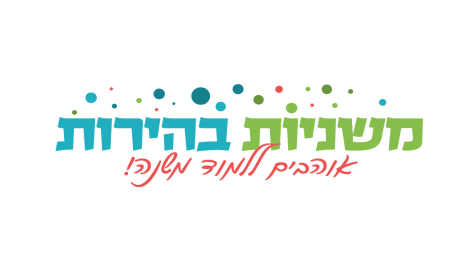 